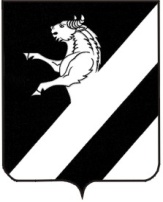 КРАСНОЯРСКИЙ  КРАЙ АЧИНСКИЙ  РАЙОНАДМИНИСТРАЦИЯ ЛАПШИХИНСКОГО СЕЛЬСОВЕТАР А С П О Р Я Ж Е Н И Е15.01.2020 г.                                                                                    № 1а  од - РГОб  определении Перечня ресурсоснабжающих организаций  на территории  Лапшихинского сельсовета Ачинского района Красноярского края   По состоянию на 01.01.2020 г. определить Перечень ресурсоснабжающих организаций, осуществляющих свою деятельность  на территории  Лапшихинского сельсовета, руководствуясь, ст.ст. 14,17 Устава Лапшихинского сельсовета:   	1. Определить Перечень ресурсоснабжающих организаций  на территории  Лапшихинского сельсовета, согласно приложению №1.            2. Контроль,  исполнения данного распоряжения оставляю за собой.          3.Распоряжение вступает в силу со дня подписания.Глава сельсовета                                                           О. А. ШмырьПриложение № 1 
к распоряжению Администрации Лапшихинского сельсовета
от 15.01.2020  № 1а  од-РГПеречень ресурсоснабжающих организаций  на территории  Лапшихинского сельсовета ООО «Районное коммунальное хозяйство», с. Лапшиха.МУП «Районный коммунальный комплекс», д. Тимонино.